…………………………..………………                  Pieczątka Pracodawcy                   Załącznik DOświadczenie Pracodawcy o spełnianiu Priorytetu nr 5(Wsparcie kształcenia ustawicznego pracowników Centrów Integracji Społecznej, Klubów Integracji Społecznej, Warsztatów Terapii Zajęciowej, Zakładów Aktywności Zawodowej, członków lub pracowników spółdzielni socjalnych oraz pracowników zatrudnionych w podmiotach posiadających status przedsiębiorstwa społecznego wskazanych na liście/rejestrze przedsiębiorstw społecznych prowadzonym przez MRiPS)Oświadczam, że Pracodawca osób kierowanych na kształcenie ustawiczne w ramach Priorytetu  nr 5………………………………………………………………..……………………………………………………………………………………………………………(pełna nazwa Pracodawcy)………………………………………….				             ………….………………..…………………………………….(miejscowość, data)	(podpis i pieczątka Pracodawcy lub osoby upoważnionej do reprezentowania Pracodawcy)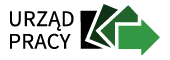 POWIATOWY URZĄD PRACY96-100 Skierniewice, Al. Niepodległości 7tel. (46) 833-61-82, (46) 833-63-99skierniewice.praca.gov.pl – losk@praca.gov.pl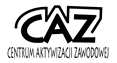 jest:Zaznaczyć XCENTRUM INTEGRACJI SPOŁECZNEJKLUBEM INTEGRACJI SPOŁECZNEJWARSZTATEM TERAPII ZAJĘCIOWEJZAKŁADEM AKTYWNOŚCI ZAWODOWEJSPÓŁDZIELNIĄ SOCJALNĄPRZEDSIĘBIORSTWEM SPOŁECZNYMwskazanym na liście przedsiębiorstw społecznych prowadzonej przez MRiPS